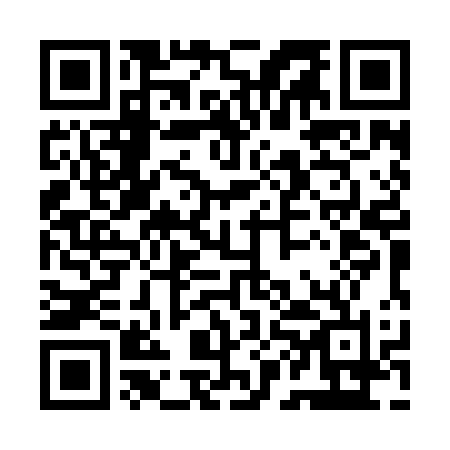 Prayer times for Sandfield Mills, Ontario, CanadaMon 1 Jul 2024 - Wed 31 Jul 2024High Latitude Method: Angle Based RulePrayer Calculation Method: Islamic Society of North AmericaAsar Calculation Method: HanafiPrayer times provided by https://www.salahtimes.comDateDayFajrSunriseDhuhrAsrMaghribIsha1Mon3:205:161:036:258:5010:462Tue3:215:171:036:258:5010:453Wed3:225:171:046:258:4910:454Thu3:235:181:046:258:4910:445Fri3:245:191:046:258:4910:436Sat3:255:191:046:258:4810:427Sun3:265:201:046:258:4810:418Mon3:285:211:046:258:4810:419Tue3:295:221:046:248:4710:4010Wed3:305:221:056:248:4610:3811Thu3:315:231:056:248:4610:3712Fri3:335:241:056:248:4510:3613Sat3:345:251:056:238:4510:3514Sun3:365:261:056:238:4410:3415Mon3:375:271:056:238:4310:3316Tue3:395:281:056:228:4210:3117Wed3:405:291:056:228:4210:3018Thu3:425:301:056:228:4110:2819Fri3:435:311:056:218:4010:2720Sat3:455:321:066:218:3910:2521Sun3:465:331:066:208:3810:2422Mon3:485:341:066:208:3710:2223Tue3:505:351:066:198:3610:2124Wed3:515:361:066:188:3510:1925Thu3:535:371:066:188:3410:1726Fri3:555:381:066:178:3310:1627Sat3:565:391:066:168:3210:1428Sun3:585:401:066:168:3010:1229Mon4:005:411:066:158:2910:1030Tue4:015:421:066:148:2810:0931Wed4:035:441:056:148:2710:07